REQUERIMENTO Nº 1296/2018Requer Voto de Pesar pelo falecimento do jovem Roberto Ferreira Júnior, ocorrido recentemente.Senhor Presidente, Nos termos do Art. 102, Inciso IV, do Regimento Interno desta Casa de Leis, requeiro a Vossa Excelência que se digne a registrar nos Anais desta Casa de Leis voto de profundo pesar pelo falecimento do jovem Roberto Ferreira Júnior, ocorrido recentemente.Requeiro, ainda, que desta manifestação seja dada ciência aos seus familiares, encaminhando cópia do presente à 6ª Igreja Quadrangular, 142 -  Rua Pedro Cândido Rangel, 142 - Parque Residencial Rochelle -  Santa Bárbara d´Oeste – São Paulo. Justificativa:                   Roberto Ferreira Júnior  “Junnin “ como era carinhosamente chamado, foi  uma pessoa maravilhosa, educado, gentil, amigo, filho amado e que amava os pais.                    Uma perda irreparável para a comunidade onde nasceu cresceu e viveu.                     Que Deus esteja presente nesse momento de separação e dor, para lhes dar força e consolo.                    É, pois, este o Voto, através da Câmara de Vereadores, em homenagem póstuma e em sinal de solidariedade.Plenário “Dr. Tancredo Neves”, em 02 de  outubro de 2.018. Celso Ávila-vereador-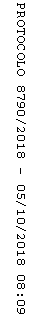 